Včeraj smo šli v Radovljico v Čebelarski muzej. Izvedel sem, da smo kranjsko sivko naselili na Japonsko, v Avstralijo, po celi Evropi in v Južno Ameriko.  Bilo je zelo poučno. (Andraž ) Vtisi  mojega včerajšnjega dne so zelo lepi. Imeli smo se super. Avtobus nas je odpeljal  v Radovljico. Sprehodili smo se do Čebelarskega muzeja. Ogledali smo si ga. Najbolj mi je bilo všeč, ko smo opazovali čebele v panju. Potem smo šli na ogled mesta. Najprej smo si ogledali Graščino in neko staro hišo, v kateri se sedaj dogajajo poroke in je kot muzej. Šli smo tudi na sladoled. Izdelovali smo svečke. To mi je bilo najbolj všeč. Super je bilo. Upam, da bomo tak izlet kmalu ponovili. Včeraj smo šli v Čebelarski muzej. Tam smo si najprej ogledali panjske končnice. Potem smo iskali matico z modro piko, a je učiteljica rekla, da se ji je pika izbrisala.  Nato smo gledali film o čebelah. Včeraj sem se veliko naučila  in veliko izvedela o čebelah. Zdelo se mi je krasno, ko smo izdelovali svečke, se sprehajali po mestu in po muzeju. Bilo je zelo zabavno. Tudi sladoled smo jedli in zaradi tega me je bolela glava. Še zadnja stvar, obiskali smo tudi staro  hišo, v katerim je zdaj poročna soba. Zelo sem se zabavala. (Bronja)Včeraj je bilo dobro. Pogovarjali smo se o čebelah itd. Gledali smo filmček. Ko smo šli okoli mesta, sem videl staro uro, ki se premika v smeri sonca. Videl sem številke X, X‖..Šli smo v muzej in videli kamen tuf. Ni bilo slabo, zato sem se zabaval. (Domen) 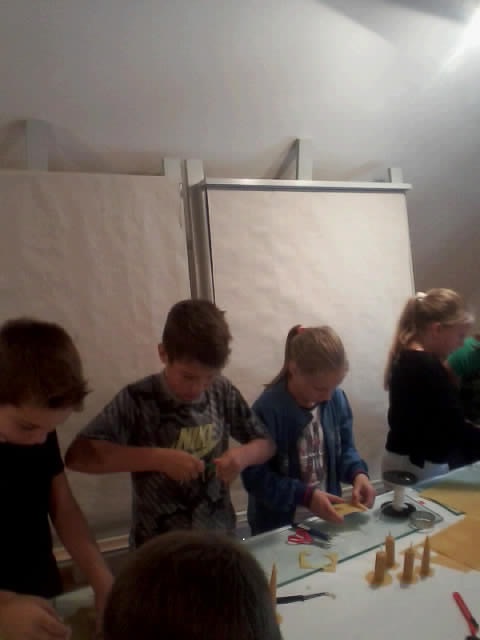 